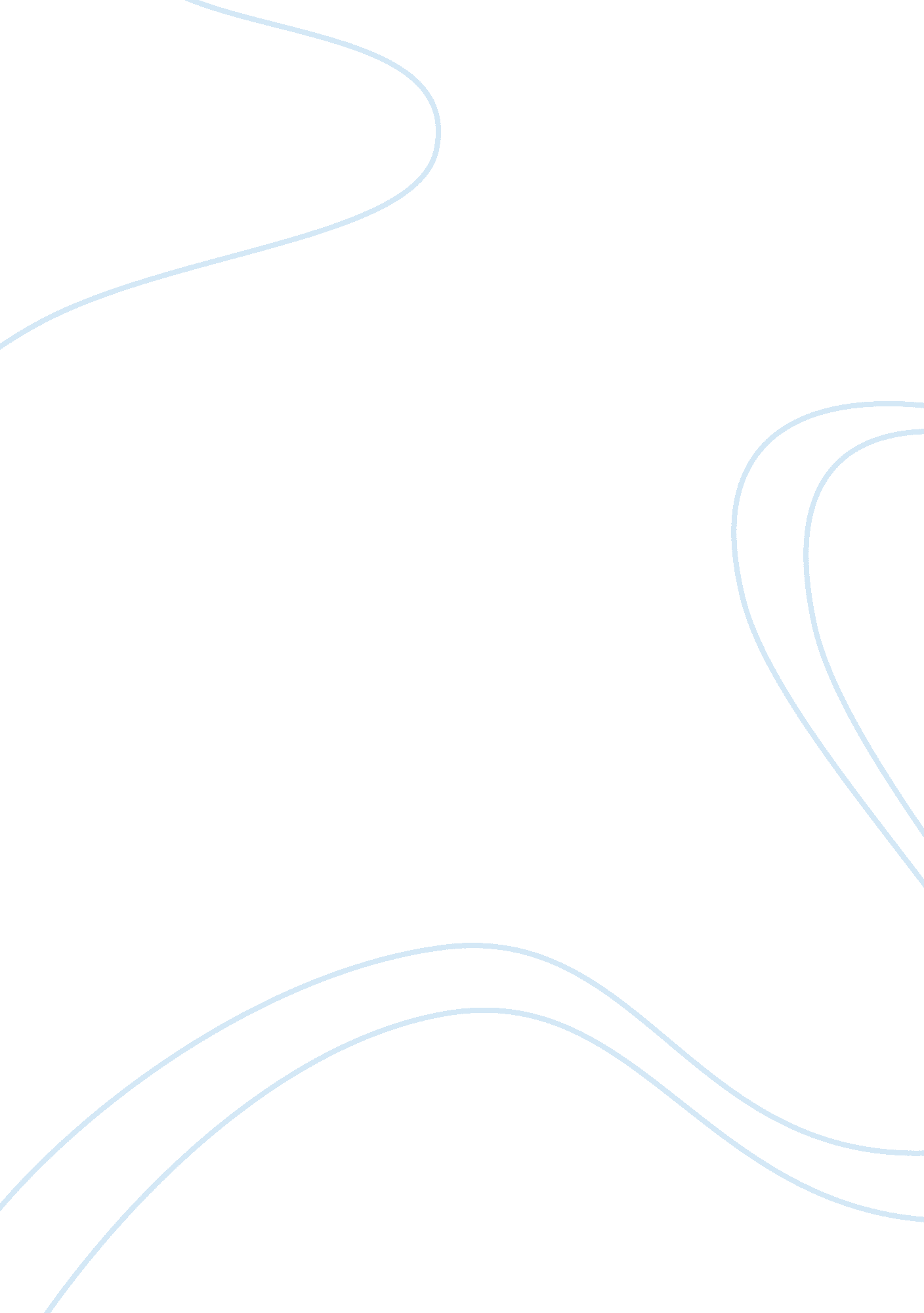 My plan future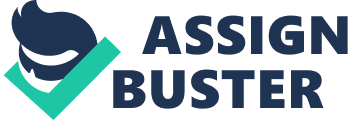 – Being an Architect engineer was one of my goals and it is a great opportunity to make a difference in my community and to build my country. – My long term goal is to pursue a PHD in Architecture engineering with emphasizes more on energy conscious architecture and then to become a university professor, seven years from now I want to work in one of the biggest and international architecture consulting firms. I want to be the project manager or manager at least. Making decision and future plan is one of the most important skills that a project manager should have. As a project manager, my primary goals are managing people, set budgets, and making decisions of all kinds. – As architecture is about vision, dreaming and hoping to become true, Architecture is the main reason of the beauty of countries (there is a big question to be asked if the architecture effect on the people behavior or the people who effect on the country and it’s architecture?) for me I have an opinion as the keyword for this question is “ people”, I’ve referred to Korean history and the thoughts of many western people about Korean Future : “ This country has no future. This country will not be restored even after a hundred years” Douglas MacArthur (Head of UN special Delegation) “ How can a rose blossom from a garbage dump?” Vengalil Menon (Head of UN special Delegation). – I can now make an assumption that the impact and significance of Korea to the global Architecture is increasing. Korea is not only unique, exotic but also a booming country of great opportunities, this country is the ultimate global Architecture leader. I strive to become, therefore, I believe that getting to know Korea will be a prerequisite for success to my future career perspectives and expand my horizon and world outlook and also will contribute to the development of my personality and I am certain that it will allow me to become pioneer in Architecture not only in my country but also internationally. – Although I have plans and dreams I have envisioned for my future, I have the confidence and willing to make these come true through my unremitting effort. I hope and I dream therefore, I know that I am alive. 